中国新闻奖媒体融合奖项参评作品推荐表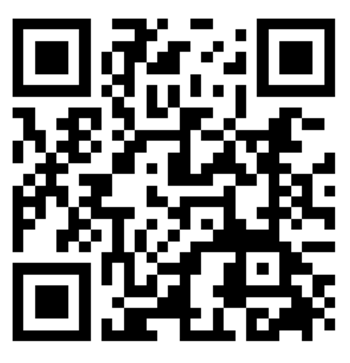 作品标题中国科研实力我有数参评项目创意互动主创人员侯萌、倪麟侯萌、倪麟侯萌、倪麟编辑王晓宇王晓宇王晓宇主管单位科技日报社发布日期及时间2020年5月22日14:50发布平台新浪微博作品时长1分钟采编过程（作品简介）2020年，中国科技创新到底进入了什么阶段？我国科技创新未来目标是什么？伴随着2020年全国两会的顺利召开，这两个焦点问题逐渐成为我国社会各界极其关心的重要议题。为生动诠释这两个重要问题，客观描述我国科学研究的真正实力，纠正盲目夸大中国科技发展成就或对中国科研实力不自信等一系列错误观点，科技日报社的媒体智库研究团队在参考联合国教科文组织、世界知识产权组织等国内外多个权威数据库的基础上，主创人员从研发投入规模、研发投入强度、R&D人员、国际专利、重要论文等多个维度梳理数据资料，以H5为主要展现方式，以新颖的时钟转动形式展示了20年来我国在科研投入、科研人员、科研论文、科研专利等四个主要方面所获得的巨大成就，有理有据、深刻阐述了中国科研在建设创新型国家征程中所起到重要作用。2020年，中国科技创新到底进入了什么阶段？我国科技创新未来目标是什么？伴随着2020年全国两会的顺利召开，这两个焦点问题逐渐成为我国社会各界极其关心的重要议题。为生动诠释这两个重要问题，客观描述我国科学研究的真正实力，纠正盲目夸大中国科技发展成就或对中国科研实力不自信等一系列错误观点，科技日报社的媒体智库研究团队在参考联合国教科文组织、世界知识产权组织等国内外多个权威数据库的基础上，主创人员从研发投入规模、研发投入强度、R&D人员、国际专利、重要论文等多个维度梳理数据资料，以H5为主要展现方式，以新颖的时钟转动形式展示了20年来我国在科研投入、科研人员、科研论文、科研专利等四个主要方面所获得的巨大成就，有理有据、深刻阐述了中国科研在建设创新型国家征程中所起到重要作用。2020年，中国科技创新到底进入了什么阶段？我国科技创新未来目标是什么？伴随着2020年全国两会的顺利召开，这两个焦点问题逐渐成为我国社会各界极其关心的重要议题。为生动诠释这两个重要问题，客观描述我国科学研究的真正实力，纠正盲目夸大中国科技发展成就或对中国科研实力不自信等一系列错误观点，科技日报社的媒体智库研究团队在参考联合国教科文组织、世界知识产权组织等国内外多个权威数据库的基础上，主创人员从研发投入规模、研发投入强度、R&D人员、国际专利、重要论文等多个维度梳理数据资料，以H5为主要展现方式，以新颖的时钟转动形式展示了20年来我国在科研投入、科研人员、科研论文、科研专利等四个主要方面所获得的巨大成就，有理有据、深刻阐述了中国科研在建设创新型国家征程中所起到重要作用。社会效果“中国科研实力我有数”作品用真实数据说话，贴近我国科研工作者，极大地鼓舞广大人民群众一起为“十四五”期间乃至更长时期内将我国建设成为世界创新强国的重要目标努力奋进。作品选用多组权威数据，以H5的形式向国内外公众生动展示了2000年以来我国科研实力蓬勃发展，多角度应证中国已进入创新型国家行列的重要判断，传播放大习近平总书记关于“创新是引领发展的第一动力”的重要讲话精神。通过以结尾之处发出“一起爬坡迈坎为建设世界科技强国而努力”呼吁的互动形式，“中国科研实力我有数”作品为凝聚全社会加快科技创新发展的社会共识，提升人民群众尤其是广大科研工作者的创新动力和活力起到了很好地推进作用，受到了科技部和中国科技发展战略研究院等科技领域重要机构的充分肯定和表扬。“中国科研实力我有数”作品用真实数据说话，贴近我国科研工作者，极大地鼓舞广大人民群众一起为“十四五”期间乃至更长时期内将我国建设成为世界创新强国的重要目标努力奋进。作品选用多组权威数据，以H5的形式向国内外公众生动展示了2000年以来我国科研实力蓬勃发展，多角度应证中国已进入创新型国家行列的重要判断，传播放大习近平总书记关于“创新是引领发展的第一动力”的重要讲话精神。通过以结尾之处发出“一起爬坡迈坎为建设世界科技强国而努力”呼吁的互动形式，“中国科研实力我有数”作品为凝聚全社会加快科技创新发展的社会共识，提升人民群众尤其是广大科研工作者的创新动力和活力起到了很好地推进作用，受到了科技部和中国科技发展战略研究院等科技领域重要机构的充分肯定和表扬。“中国科研实力我有数”作品用真实数据说话，贴近我国科研工作者，极大地鼓舞广大人民群众一起为“十四五”期间乃至更长时期内将我国建设成为世界创新强国的重要目标努力奋进。作品选用多组权威数据，以H5的形式向国内外公众生动展示了2000年以来我国科研实力蓬勃发展，多角度应证中国已进入创新型国家行列的重要判断，传播放大习近平总书记关于“创新是引领发展的第一动力”的重要讲话精神。通过以结尾之处发出“一起爬坡迈坎为建设世界科技强国而努力”呼吁的互动形式，“中国科研实力我有数”作品为凝聚全社会加快科技创新发展的社会共识，提升人民群众尤其是广大科研工作者的创新动力和活力起到了很好地推进作用，受到了科技部和中国科技发展战略研究院等科技领域重要机构的充分肯定和表扬。全媒体传播实效通过科技日报社报、网、微、端等全媒体矩阵传播，“中国科研实力我有数”作品受到了社会各界的广泛关注和好评。作品在新浪微博平台的阅读量达217万人次，转载作品人数为222人次；H5作品点赞量达到200606人次。“中国科研实力我有数”作品所属的“科眼看两会”话题受到主管部门多次表扬，被新浪、搜狐、澎湃等多家主流网站转载发布，成为2020年全国两会期间新闻宣传和媒体融合的经典传播范例之一。通过科技日报社报、网、微、端等全媒体矩阵传播，“中国科研实力我有数”作品受到了社会各界的广泛关注和好评。作品在新浪微博平台的阅读量达217万人次，转载作品人数为222人次；H5作品点赞量达到200606人次。“中国科研实力我有数”作品所属的“科眼看两会”话题受到主管部门多次表扬，被新浪、搜狐、澎湃等多家主流网站转载发布，成为2020年全国两会期间新闻宣传和媒体融合的经典传播范例之一。通过科技日报社报、网、微、端等全媒体矩阵传播，“中国科研实力我有数”作品受到了社会各界的广泛关注和好评。作品在新浪微博平台的阅读量达217万人次，转载作品人数为222人次；H5作品点赞量达到200606人次。“中国科研实力我有数”作品所属的“科眼看两会”话题受到主管部门多次表扬，被新浪、搜狐、澎湃等多家主流网站转载发布，成为2020年全国两会期间新闻宣传和媒体融合的经典传播范例之一。